OndersteuningsprofielBasisschool Al Islaah 2023-2024Basisondersteuning – een goede basis: Het begint met goed signaleren en het bieden van basisondersteuning in de groep. De school heeft een effectieve interne ondersteuningsstructuur en heeft de ondersteuning ingericht volgens de standaarden en cyclus van het handelingsgericht werken. Binnen deze zorgcyclus zijn er leerling besprekingen, groepsbesprekingen en overleg met externen. Tijdens de besprekingen worden er concrete vragen en adviezen geformuleerd en er wordt besproken wat het kind nodig heeft om het kind in zijn functionering op school en in het gezin te ondersteunen.  Dat doen wij bijvoorbeeld door het inzetten van individuele- en groepsinterventies. Het team werkt vanuit een gedegen stelsel van kwaliteitszorg aan de continue verbetering van het onderwijs. Hieraan ligt een ambitieuze visie ten grondslag waarbij het aansluiten bij de onderwijsbehoeften van de leerlingen centraal staat. De basisondersteuning heeft betrekking op de ontwikkeling van leerlingen, op de resultaten, op de zorg en begeleiding en op de kwaliteitszorg. De school stelt het onderwijsprofiel vast. Daarmee is duidelijk voor ouders welke ondersteuning op de school aan leerlingen beschikbaar wordt gesteld. Het onderwijsprofiel bestaat uit een verdiept-, basis+ - en zeer intensief aanpak. Een goed gedifferentieerd onderwijsaanbod op onze school zorgt ervoor dat veel leerlingen onderwijs kunnen volgen en slechts een beperkt aantal leerlingen een beroep hoeft te doen op een intensivering van de onderwijsaanpak. De vaste onderdelen van het onderwijsprofiel zijn:Planmatig werkenDe leerresultatenEen helder geformuleerd onderwijsaanbod en effectieve methodiekenDe bewaking van de leertijd De instructievaardigheden Het (pedagogisch) klimaat Het klassenmanagement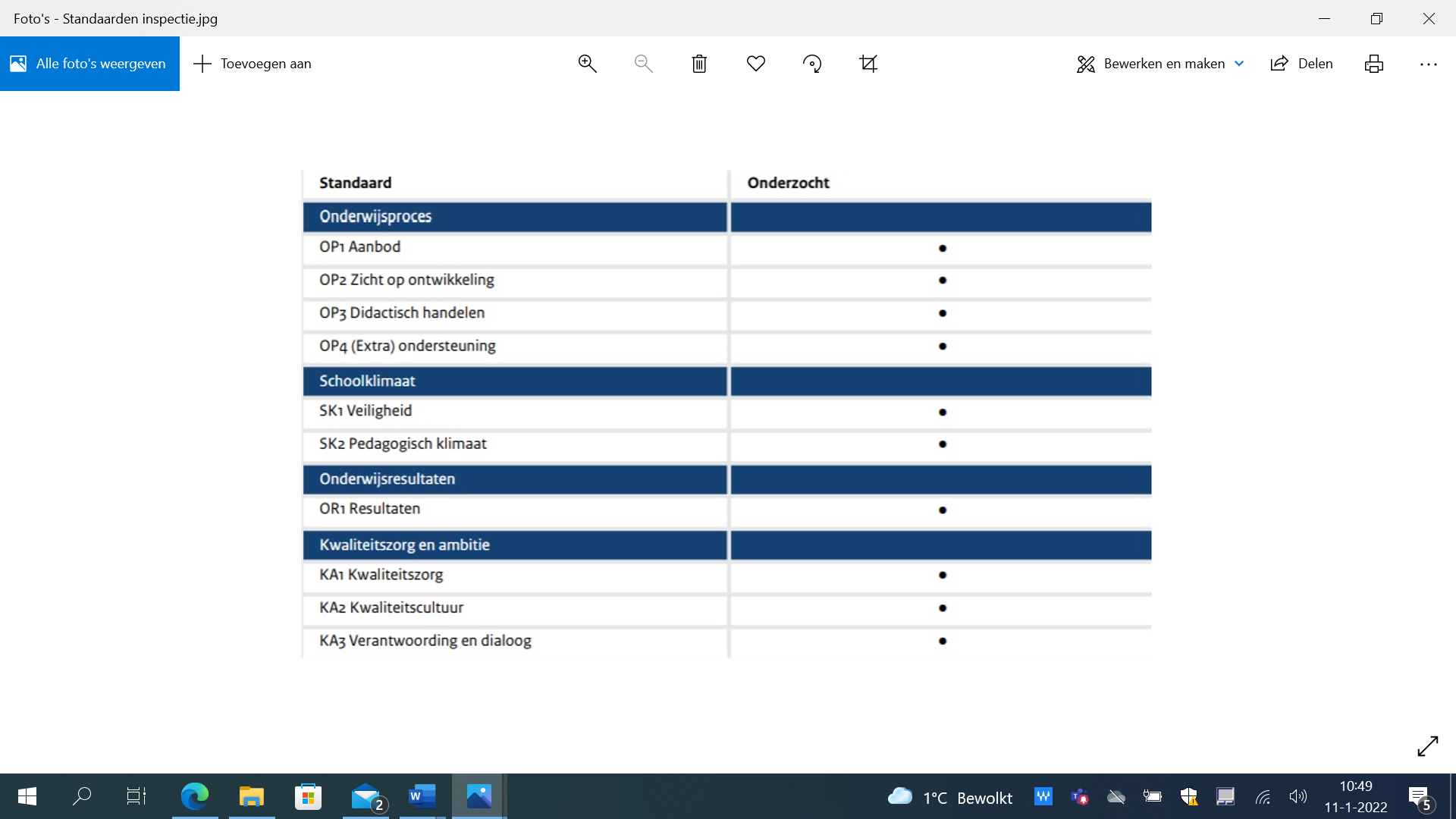 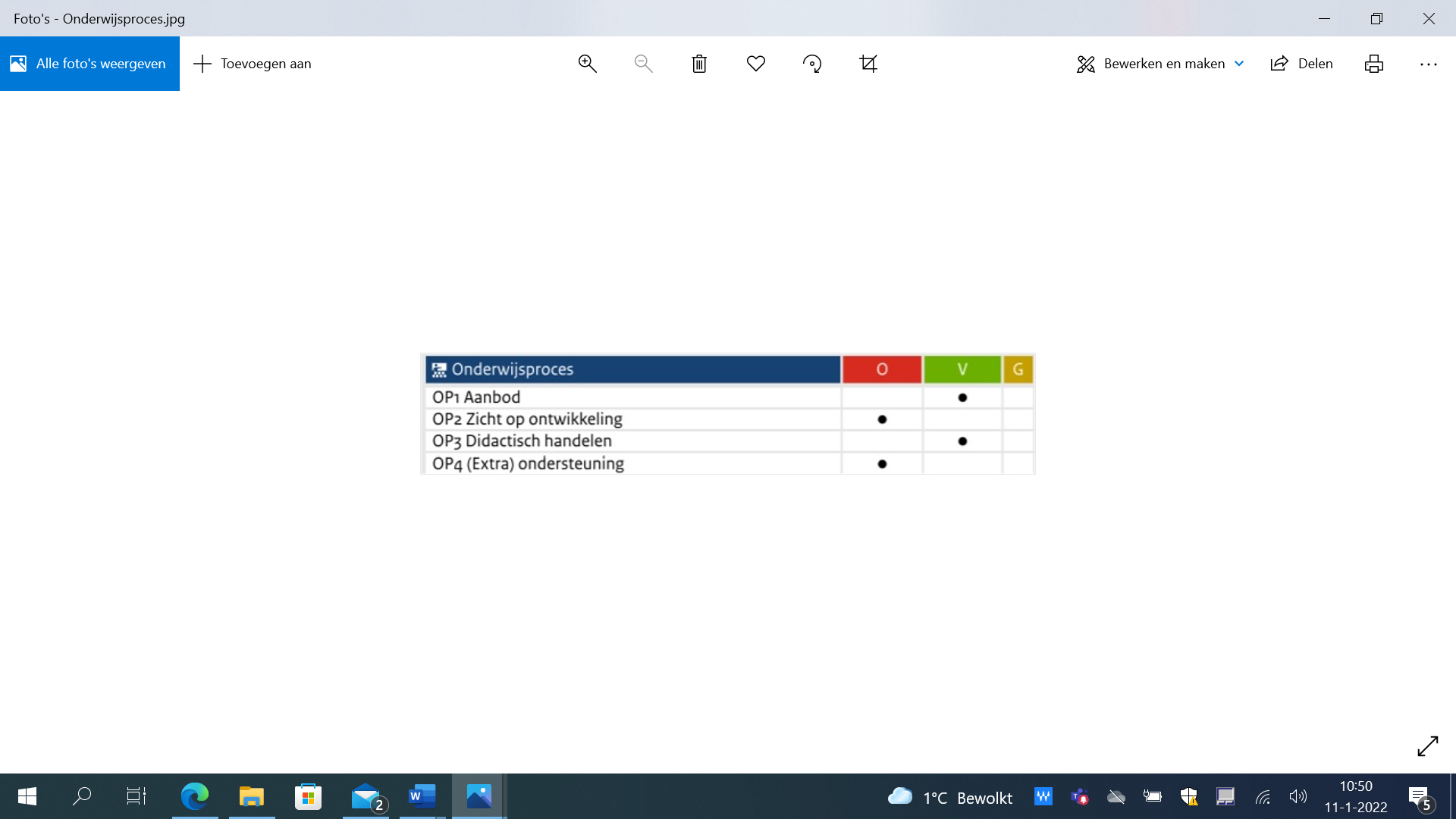 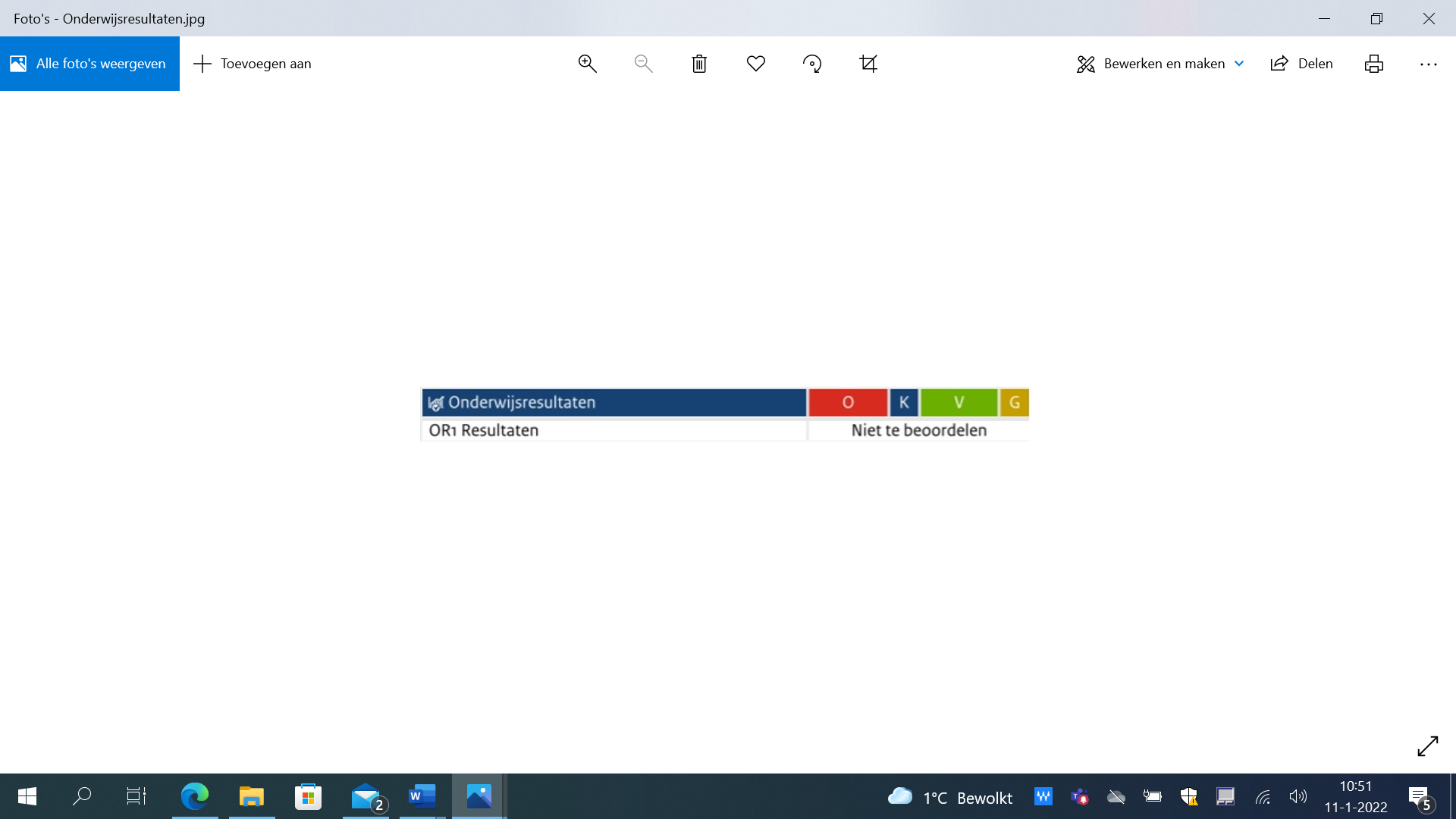 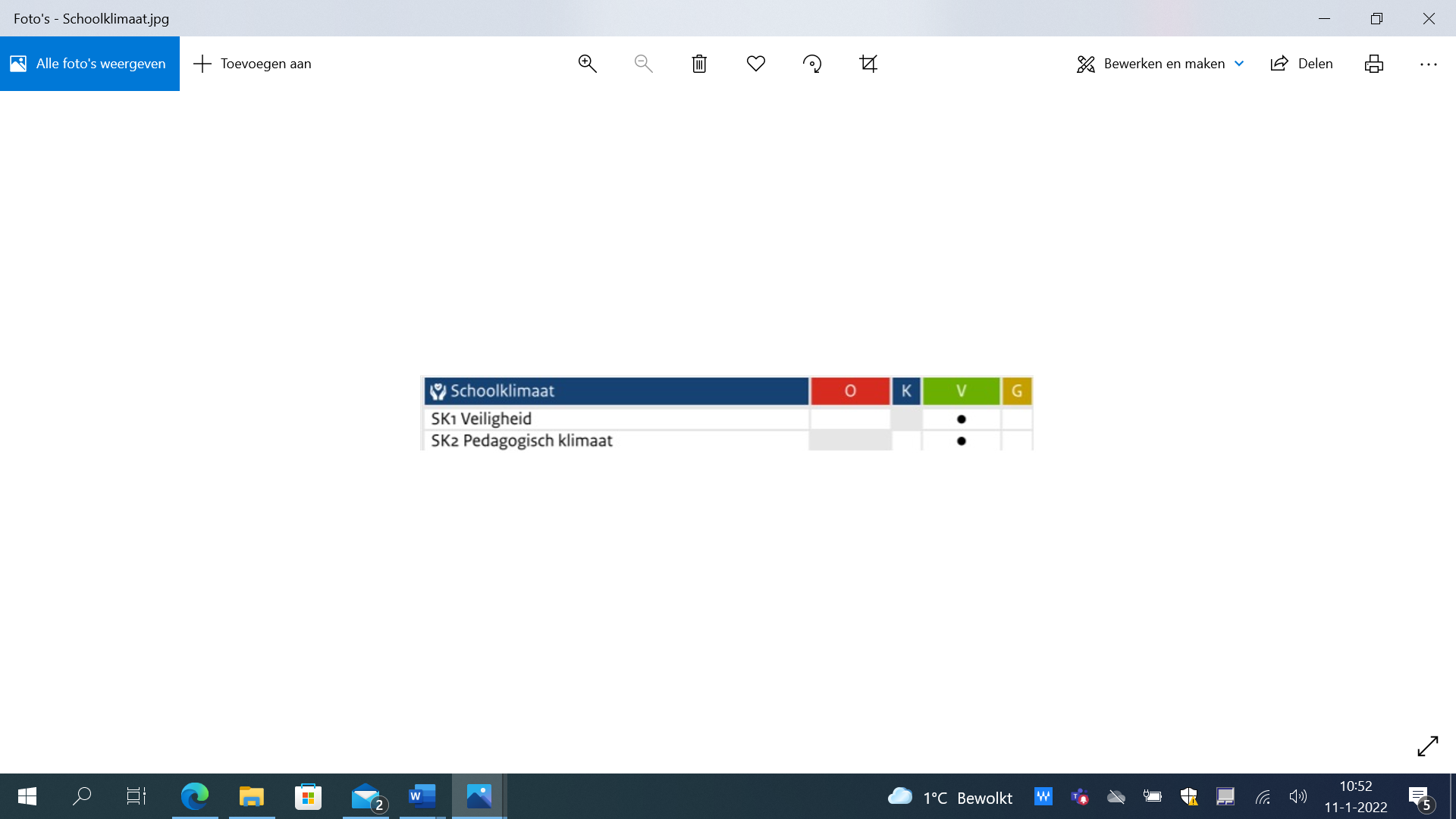 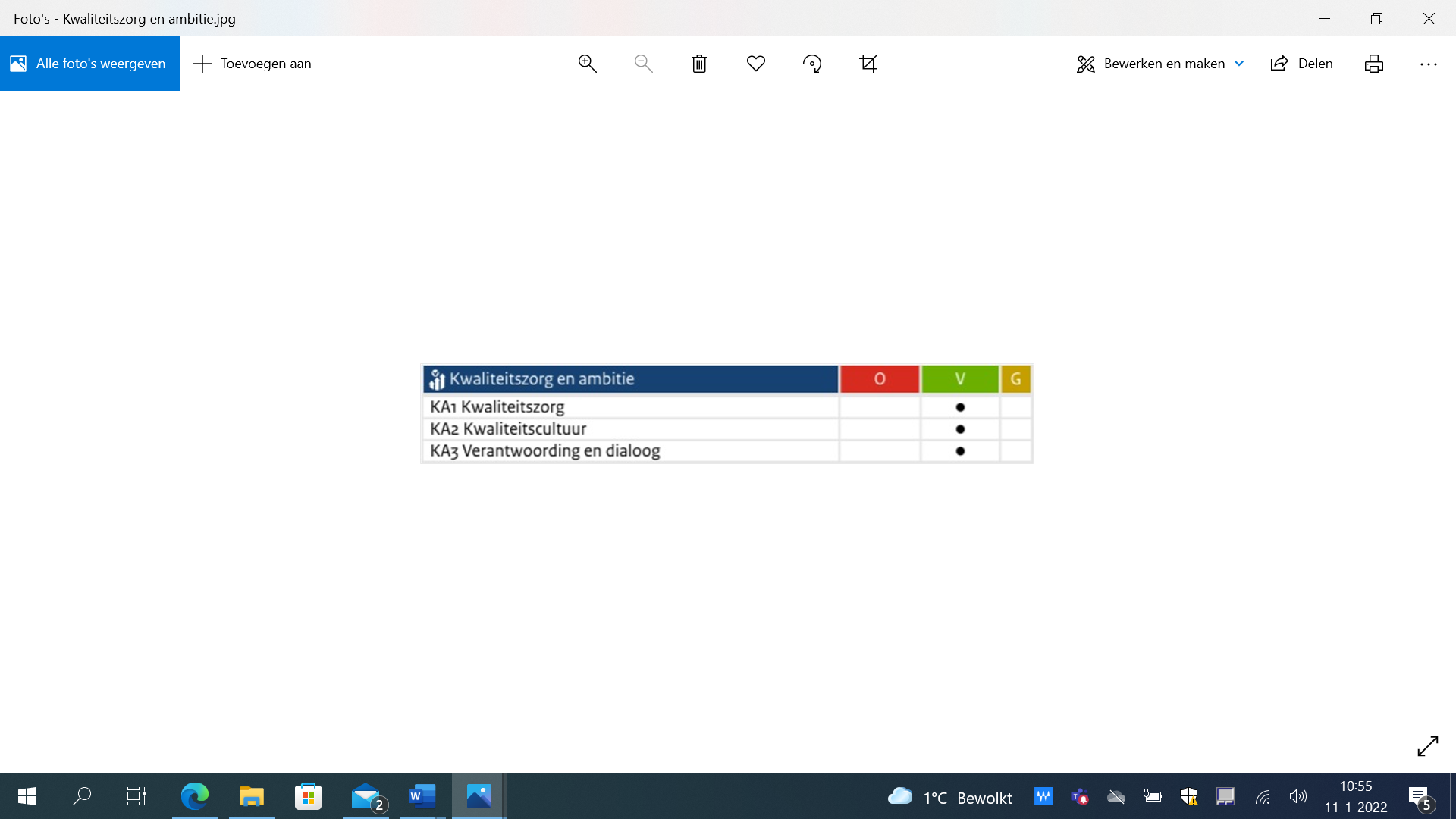 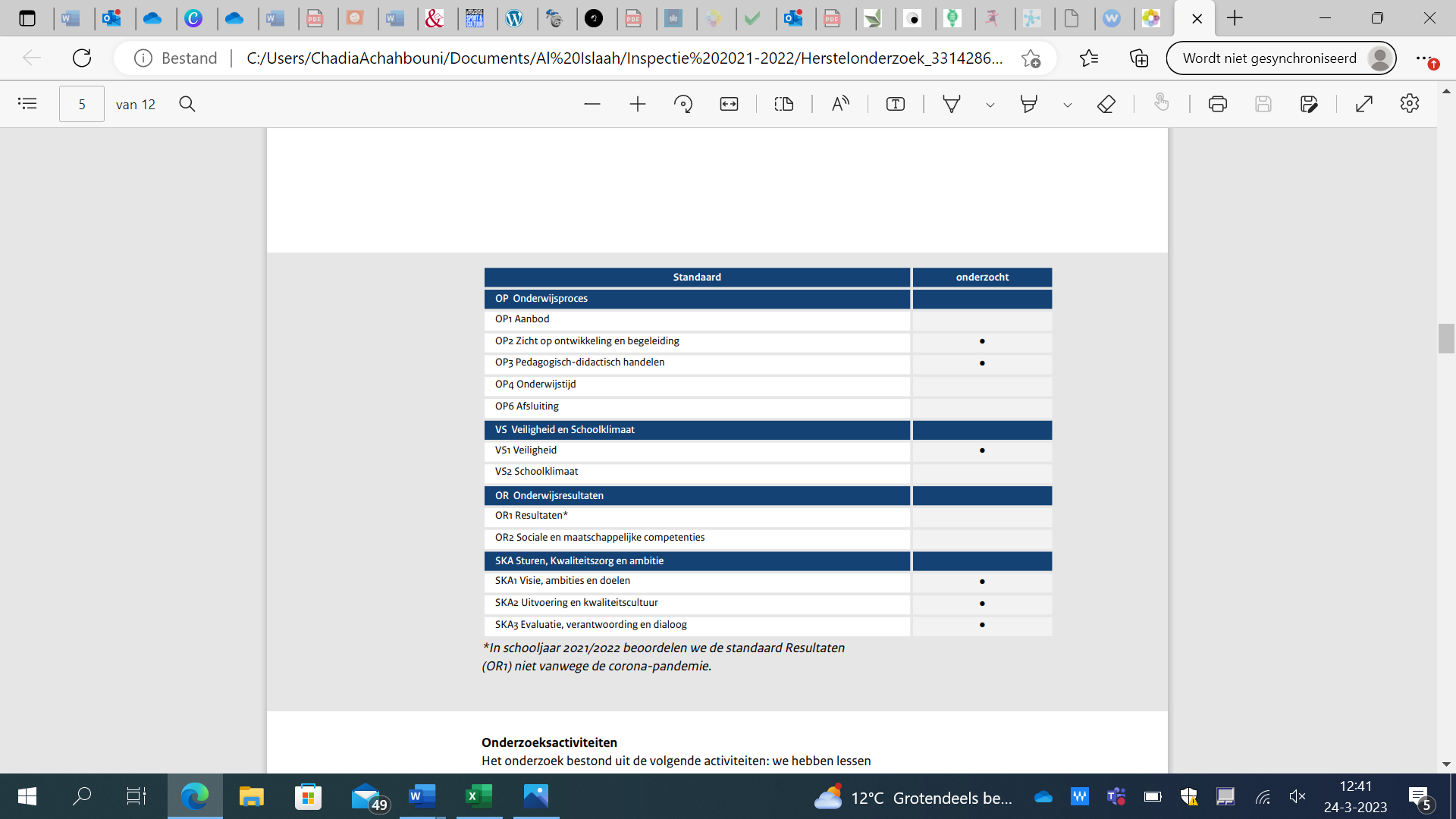 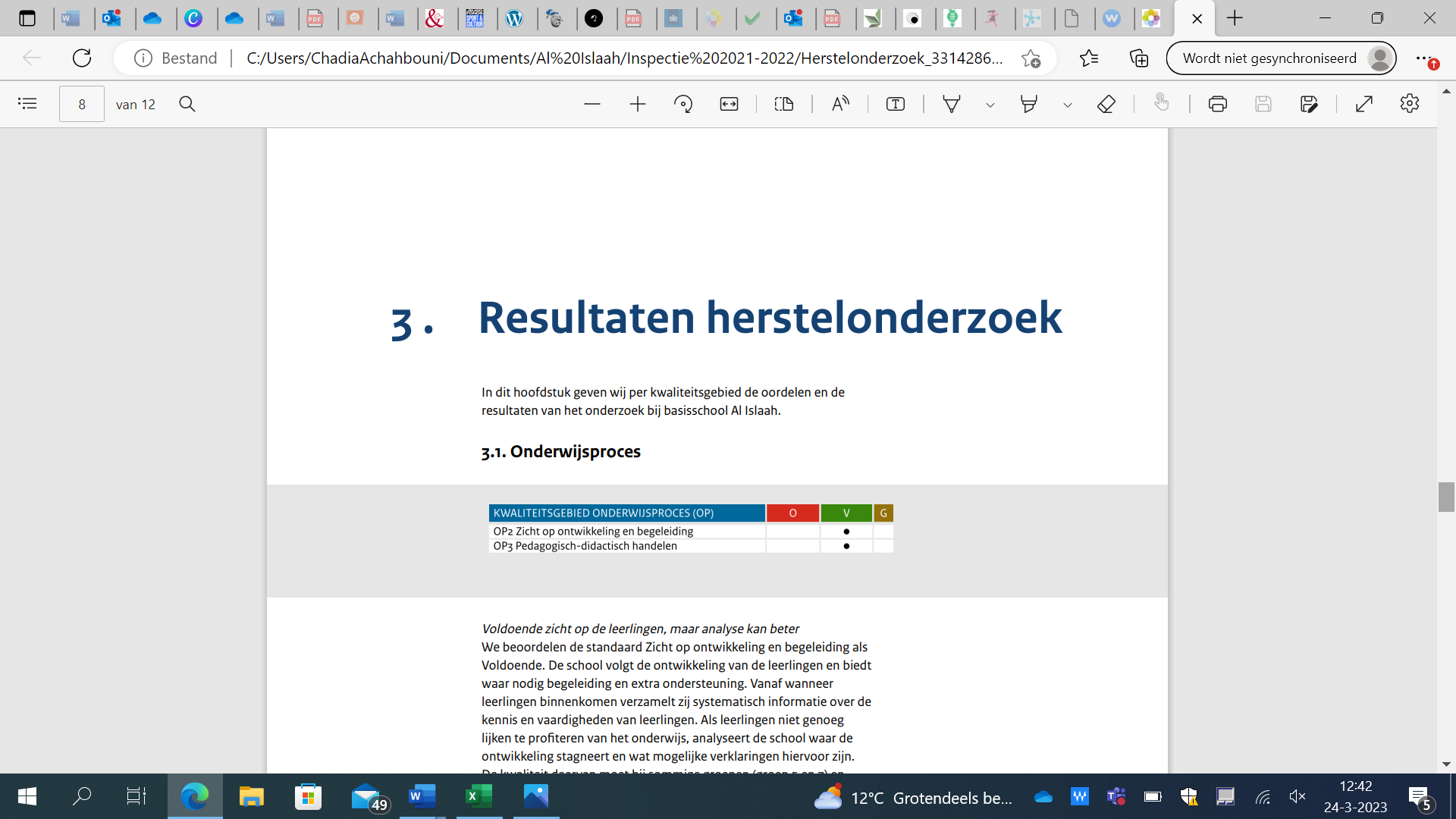 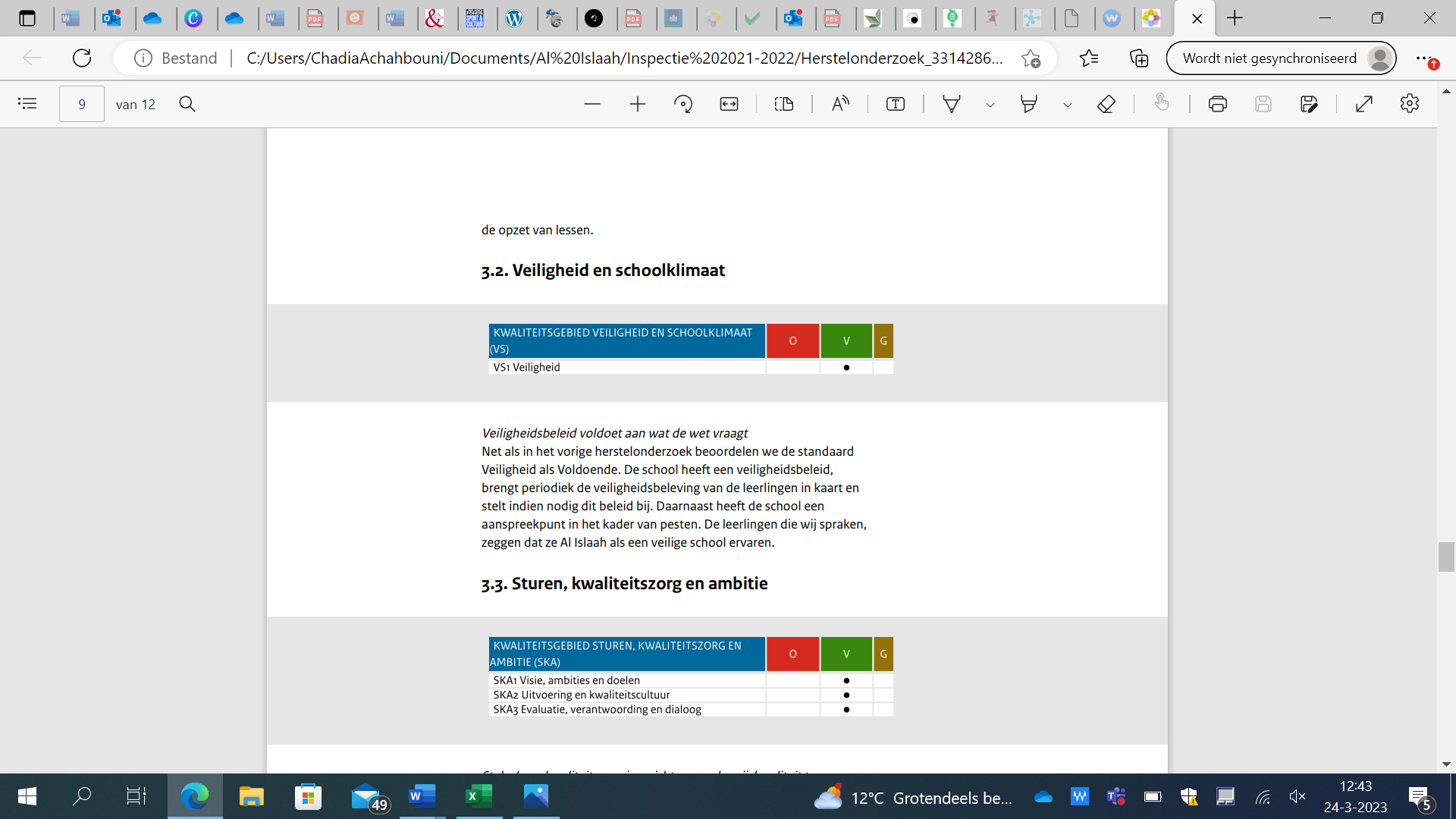 Wanneer de basisondersteuning onvoldoende resultaat oplevert en de leerlingen met specifieke onderwijsbehoeften de gewenste ontwikkeling niet doormaken, bepalen school, ouders en deskundigen in overleg welke ondersteuning nodig is. De school stelt dan een Ontwikkelingsperspectiefplan (OPP) op. De extra ondersteuning wordt georganiseerd in de vorm van arrangementen en daaraan verbonden interventies. Deze variëren van licht en tijdelijk tot intensief en langdurend of structureel. Als de school niet meer slaagt in het realiseren van passend onderwijs voor de leerling en passende ondersteuning voor de leraar, dan organiseert zij een Ondersteuningsteam. Het team evalueert de extra ondersteuning en besluit of voor de ondersteuningsbehoefte van de leerling de overstap naar een gespecialiseerde school noodzakelijk is. Het bieden van extra ondersteuning vanuit een specifiek arrangement geeft de mogelijkheden van de school weer die de afgesproken basisondersteuning overstijgen.  De arrangementen worden door de school gerealiseerd met behulp van middelen, menskracht of expertise van buiten de school. Expertise van externen wordt ingezet om de hiaten weg te werken en meer effectieve hulp aan te bieden. Samen passen we consequente momenten van reflectie toe om te beoordelen of de gestelde doelen worden gehaald, of het plan eventueel moet worden bijgesteld en dat een arrangement kan worden afgesloten of verlengd. Na een jaar verantwoordt de school de bestede middelen inhoudelijk en financieel aan het bestuur. Bijlage Evaluatie SOPJaarlijks worden de standaarden van basis en extra ondersteuning geëvalueerd. De onderstaande punten zijn vaste onderdelen van onze zorgstructuur.   1.	Leerlingen ontwikkelen zich op onze school in een veilige omgeving.2.	Wij werken met methoden en aanpakken die afgestemd zijn op onderwijsbehoeften van leerlingen.3.	De school heeft zicht op de ontwikkeling van leerlingen.4.	De school werkt opbrengst- en handelingsgericht aan het uitvoeren van de onderwijsondersteuning. 5.	De school heeft een adequate leerling ondersteuning.6.	De school gaat jaarlijks de effecten na van de ondersteuning en past het zo nodig aan. 7.	De school betrekt ouders en/of leerlingen nauw bij de school en de ondersteuning. 8.	De school heeft een effectieve ondersteuningsstructuur in de school. 9.	De school draagt leerlingen zorgvuldig (warm) over.Kwaliteitskader Passend OnderwijsAls onderdeel van het kwaliteitsbeleid/zorg hebben we een kwaliteitskader passend onderwijs opgesteld.Het kwaliteitskader bestaat uit drie onderdelen:Ondersteuningsstructuur,Basisondersteuning, Extra ondersteuning. Dit kwaliteitskader is expliciet bedoeld om het gesprek over de kwaliteit van passend onderwijs te voeren. Het is te zien als een kwalitatieve zelftoets. De schooldirecteur en intern begeleider voeren jaarlijks aan de hand van het kwaliteitskader een gesprek over passend onderwijs met het team. Het kwaliteitskader moet bijdragen aan bewustwording over de kwaliteit van passend onderwijs. De belangrijkste criteria voor het welslagen van passend onderwijs zijn:1. Ondersteuningsstructuur: De school heeft een ondersteuningsstructuur die erop gericht is om planmatig de onderwijs- en ondersteuningsbehoeften van de leerlingen in kaart te brengen en de juiste ondersteuning te bieden. De rol van de leraar en de intern begeleider zijn cruciaal. Ze werken intensief samen, met ouders als educatief partner. Zij kunnen daarbij rekenen op onderwijskundig leiderschap en steun van de schooldirecteur en bestuurder. 2. Basisondersteuning: De school voldoet aan het afgesproken niveau voor basisondersteuning. Dit begint met goed onderwijs, waar alle leerlingen van profiteren. De school werkt handelings- en oplossingsgericht, dus gebruikt een gedifferentieerd aanbod en signaleert tijdig wie (extra) ondersteuning nodig heeft. Waar nodig werkt de school samen met netwerkpartners in en om de school. Een zorgvuldige overdracht bij in- en uitstroom hoort daarbij. 3. Extraondersteuning: De school organiseert extra ondersteuning wanneer de ontwikkeling van een leerling daarom vraagt. Het stappenplan om extra ondersteuning te realiseren is duidelijk, de administratieve last is beperkt en er is sprake van continuïteit in de uitvoering.Ondersteuning Interne Zorgstructuur Al IslaahDe ondersteuning vindt plaats van interne begeleiding naar leerling / leerkracht. De ondersteuning is gericht op het vinden van de mogelijke oplossingen op het gebied van de zorg op diverse niveaus binnen de school en hangt samen met de zorgvraag / hulpvraag van de betrokkenen. Tevens maken we hiermee duidelijk wat de taken en de verantwoordelijkheden zijn op elk niveau per betrokkene. Niveau 4: HGW-cyclus op groeps- en schoolniveau)  			Niveau 3: HGW-cyclus op leerling en groepsniveauNiveau 1 en 2: HGW-cyclus groep. Pedagogisch-didactisch handelen en KlassenmanagementInleiding Al Islaah is een kleine basisschool op islamitische grondslag. De school hanteert de opvoedingsregels en de onderwijsmogelijkheden die met de identiteit van de school overeenkomen. Het islamitische kader is het fundament waarop de school haar onderwijsvisie heeft gebaseerd. Dat wil zeggen dat de school handelt vanuit de normen en waarden van de Islam. Dit maken we zichtbaar in ons pedagogisch handelen en dagelijkse rituelen. Vanwege de beperkte omvang van de school hebben we enkele combinatiegroepen geformeerd. Binnen alle jaargroepen passen we ons aanbod aan aan de onderwijsbehoeften van de leerlingen. De leerlingpopulatie is divers. De overeenkomst tussen de leerlingen is de Islamitische identiteit, maar de achtergronden zijn vrij divers. Een groot deel van de leerlingen heeft een taalachterstand, die doorwerkt in vrijwel alle andere vakken. In een deel van de gezinnen wordt doorgaans alleen de moedertaal gesproken, waardoor de ontwikkeling van de Nederlandse taal zich grotendeels beperkt tot de school. Daarom wordt op Al Islaah extra tijd en aandacht besteed aan de kernvakken taal/lezen. Daarnaast proberen we de ouders actiever te betrekken bij de school en het leerproces van de leerlingen in het kader van het stimuleren van educatief partnerschap.In dit schoolondersteuningsprofiel vertellen wij hoe wij bij ons op school passend onderwijs bieden aan de kinderen. Wat passend onderwijs is, leggen we hierna eerst uit. Daarna lees je hoe wij daar op school naar kijken en waar je het op onze school aan ziet. Ook lees je over de hulp en ondersteuning die we bieden als we zien dat het leren en ontwikkelen van een kind minder goed gaat.  Wat is passend onderwijs? Met passend onderwijs bedoelen wij dat elk kind in de regio waar hij of zij woont, het onderwijs krijgt dat bij hem of haar past. De meeste kinderen kunnen de lessen op school goed volgen. Maar niet ieder kind is hetzelfde. Sommige kinderen hebben op school extra hulp nodig. Die extra hulp kunnen wij als basisschool vaak prima bieden. Voor kinderen die bijvoorbeeld moeite hebben met lezen of rekenen hebben wij zelf goede specialisten op school.  
Onze kijk op passend onderwijs  Passend onderwijs betekent voor ons dat wij effectief afgestemd en op maat onderwijs bieden aan alle kinderen. We kijken breed naar de ontwikkeling van kinderen en vinden het naast cognitieve leerontwikkeling ook belangrijk om aandacht te besteden aan de creatieve, motorische, sociale en emotionele ontwikkeling. Dit vraagt van ons dat wij de ontwikkeling van de leerlingen goed in beeld hebben en ons pedagogisch en didactisch handelen daarop afstemmen. Waar nodig wordt het onderwijs met ondersteuning passend gemaakt. We zorgen als school voor goed geschoolde leerkrachten, een prettige leeromgeving voor alle kinderen en een goede samenwerking met ouders. Passend onderwijs begint bij leerkrachten die goed kijken en volgen wat een kind nodig heeft om zich zo goed mogelijk te ontwikkelen. Als zij zien dat het leren moeilijk gaat, stagneert of merken dat een kind dreigt vast te lopen, dan zorgen wij er samen voor dat er passende hulp en ondersteuning komt. Wat we daarvoor organiseren binnen school en soms ook erbuiten valt onder passend onderwijs. Passend onderwijs gaat over het aansluiten bij de onderwijsbehoeften van kinderen.   Algemene gegevens l2a. Contact en vaststellingsgegevens l2a. Contact en vaststellingsgegevens lNaam schoolNaam: Al IslaahAdres: Bosboom Toussaintstraat 1, HarderwijkBrin: 24MWTelefoon: 0341 429001E-mail: directie.alislaah@elamalscholen.nlOpgesteld namens het team Datum: 01 februari 2023Directie: C. AchahbouniOpgesteld met Advies MR Datum: Voorzitter MR : Vastgesteld door bestuur Datum: Voorzitter Bestuur : F. El Faraji2b. Onderwijskundig concept van de schoolAl Islaah hanteert het leerstofjaarklassensysteem, waarbij de kleine groepen de school in staat stellen om extra aandacht te besteden aan leerlingen met specifieke onderwijsbehoeften.Schoolbreed wordt er gewerkt met het effectieve directe instructie-model (EDI-model) omdat deze aanpak heeft bewezen effectief en succesvol te zijn. Op het gebied van taal worden er de volgende instructiemodellen ingezet: Viertakt (woordenschat), GRIMM en Close reading (begrijpend lezen) en ten slotte RALFI-lezen (technisch lezen). Al Islaah blijft ook de komende jaren focussen op de taalontwikkeling van de leerlingen in combinatie met het vergroten van de zelfstandigheid en eigen verantwoordelijkheid van de leerlingen. 2c. Kengetallen2c. KengetallenLeerlingaantal op 1-10-2023932018-20192019-20202020-20212021-20222022-2023Aantal sbo-verwijzingen00222Aantal verwijzingen so cl 310000Aantal verwijzingen so cl 401000Aantal LGF60000Aantal kinderen met een ontwikkelingsperspectiefGr 1Gr 2Gr 3Gr 4Gr 5Gr 6Gr 7Gr 8Aantal kinderen met een ontwikkelingsperspectief00000013Uitstroom naar VO2018-20192019-20202020-20212021-20222022-2023Voortgezet Speciaal Onderwijs0000Praktijk onderwijs32000VMBO BB/LWOO01111VMBO BB10000VMBO K/LWOO04000VMBO K30010VMBO T22123VMBO T/HAVO00002HAVO11130HAVO/VWO02213VWO31301Basisondersteuning 3a. Resultaat 0-meting Basisondersteuning3a. Resultaat 0-meting Basisondersteuning3a. Resultaat 0-meting BasisondersteuningDatum vaststelling 0-meting: 2019Datum vaststelling 0-meting: 2019Gemiddelde scoreIndicator 1Veilige omgeving3.1Indicator 2Zicht op continue ontwikkeling3.3Indicator 3Opbrengst- en handelingsgericht ontwikkelingsperspectief3.2Indicator 4Effectieve methoden en aanpakken3.1Indicator 5Handelingsbekwaamheid en competenties leerkrachten2.7Indicator 6Ambitieuze ontwikkelingsperspectieven3.1Indicator 7Zorgvuldige overdracht2.7Indicator 8Ouderbetrokkenheid3.3Indicator 9Beleid leerlingondersteuning2.8Indicator 10Ondersteuningsprofiel2.4Indicator 11Effectieve leerlingondersteuning3.0Indicator 12Effectieve ondersteuningsstructuur3.3Indicator 13Effectief ondersteuningsteam2.83b. Resultaat Basiskwaliteit 20203b. Resultaat Basiskwaliteit 20203b. Resultaat Basiskwaliteit 2020Datum vaststelling meting: 2020Datum vaststelling meting: 2020Gemiddelde scoreOP1 Aanbod3.38OP2Zicht op ontwikkeling3.42OP3Didactisch handelen3.30OP4(Extra) ondersteuning3.28OP5Onderwijstijd3.52OP6Samenwerking3.30OP8 Toetsing en afsluiting3.52SK2Veiligheid3.33SK2Pedagogisch klimaat3.45OR1Resultaten2.71OR2Sociale en maatschappelijke competenties3.17OR3Vervolgsucces2.88KA1Kwaliteitszorg 3.37KA2Kwaliteitscultuur3.22KA3Verantwoording en dialoog3.393c. Oordeel inspectie: Kwaliteit van de ondersteuning3c. Oordeel inspectie: Kwaliteit van de ondersteuningDatum voorlaatste inspectierapport 29 april/25 mei 2021 3c. Oordeel inspectie: Kwaliteit van de ondersteuning3c. Oordeel inspectie: Kwaliteit van de ondersteuningDatum laatste inspectierapport 09 maart 2023 Extra ondersteuning: voor leerlingen met specifieke onderwijsbehoeften 4a. Expertise op het gebied van kinderen met extra onderwijsbehoeften4a. Expertise op het gebied van kinderen met extra onderwijsbehoeften4a. Expertise op het gebied van kinderen met extra onderwijsbehoeftenMeer aanwezig dan omschreven in de basisondersteuning OZKMeer aanwezig dan omschreven in de basisondersteuning OZKToelichtingSpraak- taalproblemenJaBij niet al te ernstige problemen wordt logopedische hulp ingeroepenDyslexieJa Binnen de school kan dit met ondersteuning van IB-er worden opgevangenDyscalculieJaBij lichte vormen van dyscalculie door leerkracht met steun van IB-erMotorische beperkingenJaAfhankelijk van de ernst  Zieke kinderenwellichtAfhankelijk van de ernstZML- kinderenNeenHiervoor is schoolbreed te weinig expertiseAuditieve beperkingenJaVoor lichte beperkingen is externe specialistische ondersteuning toereikendVisuele beperkingenwellichtAfhankelijke van de ernst GedragsproblemenJaIs beperkt mogelijkADHDJaIs beperkt mogelijkAutismewellichtAfhankelijk van de ernstJonge risico kindwellichtIs beperkt mogelijkAnderstaligenJaHoogbegaafdheidJaAnders4b. Structurele voorzieningen binnen de school voor kinderen met extra-onderwijsbehoeftenAl Islaah is een kleine school met groepen van beperkte omvang. Dat stelt ons in staat om beter en meer aan te sluiten bij de onderwijsbehoeften van de leerlingen. Door een effectieve organisatie van de lessen is het ook gemakkelijker om individuele leerlingen  beter te begeleiden. Er is expertise op het gebied van taalontwikkeling en de school beschikt over een intern begeleider en orthopedagoog. 4c. Stimulerende en belemmerende factoren voor de begeleiding van kinderen met extra onderwijsbehoeften4c. Stimulerende en belemmerende factoren voor de begeleiding van kinderen met extra onderwijsbehoeften4c. Stimulerende en belemmerende factoren voor de begeleiding van kinderen met extra onderwijsbehoeftenStimulerende factorenBelemmerende factorenGebouwGerenoveerd gebouw met een ruime schoolomgeving. Twee aparte, ruime pleinen. Eigen speellokaal en direct naast de school het gymlokaalGeenAandacht en tijd Alle leerkrachten kennen alle leerlingen, waardoor wat gemakkelijker contacten kunnen worden gelegd en de kinderen bij alle leerkrachten bekend zijn. Risico op vooringenomenheid omdat over alle leerlingen veel bekend is.SchoolomgevingSchool staat op een rustige plek in een mooie schoolomgeving. GeenLeerlingpopulatieGevarieerd, wisselende maar daardoor boeiende leerlingenpopulatieCommunicatie met ouders, die de taal niet of moeizaam spreken kan gemakkelijk tot misverstanden leiden.TeamfactorenEr is binnen het team expertise op meerder gebieden.Veel deeltijd en daardoor staat afstemming onder druk.LeerkrachtfactorenGedreven, ervaren en proactieve leerkrachten. Klein team waardoor druk op de bezetting kan ontstaan. Samenwerking met partnersGoede ervaringen met externe ondersteuners, gedreven mensen die oplossingsgericht werkenGeen, er vinden open gesprekken plaats die juist belemmeringen wegnemen.AndersGrenzen aan het onderwijs  Waar liggen de grenzen in ons onderwijsGrenzen kunnen van school tot school verschillen. Er is bij Al Islaah een grens bereikt wanneer een passende opvang van de ene groep leerlingen ten koste gaat van de andere. Een andere grens is bereikt wanneer de expertise binnen een team tekort schiet om passende hulp te bieden aan leerlingen met belemmeringen. Tegelijkertijd moet worden vastgesteld op welke wijze de professionaliteit  van het team kan worden vergroot.Conclusie en ambities  6a. Ontwikkelpunten n.a.v. de Nulmeting met tijdpad Op de volgende schoolkenmerken/leerkrachtgedrag is verdere kwaliteitsgroei ten behoeve van passend onderwijs gewenst:Het expliciet uiten van hoge verwachtingen op individueel niveauHet actiever betrekken van leerlingen bij het onderwijsleerprocesAnalytisch vermogen verder vergroten. Vergroting zelfstandigheid en eigen verantwoordelijkheid van leerlingenMeer samenwerken en meer benutten van elkaars expertise6b. Beschrijving van ambities die boven de basisondersteuning uitstijgen De school is in staat om leerlingen met een extra ondersteuningsbehoefte op verschillende leergebieden en de sociaal/emotionele ontwikkeling vroegtijdig te signaleren.De school heeft goed bruikbare protocollen op gebied van ernstige leesproblemen/dyslexie. De protocollen worden toegepast.De school heeft goed bruikbare protocollen op het gebied van ernstige reken-wiskunde problemen / dyscalculie. De protocollen worden toegepast.De school heeft goed bruikbare protocollen voor medisch handelen en veiligheid. De protocollen worden toegepast. De school is in staat om handelingsgericht te denken, te handelen, te arrangeren of te verwijzen waarbij het cyclisch proces van haalbare doelen stellen, planmatig uitvoeren en gerichte evalueren centraal staat. Deze met name HGW.De leerkrachten zijn in staat om de belemmerende en stimulerende factoren die van invloed zijn op de ontwikkeling van een leerling, te kunnen herkennen, maar vooral ook gebruiken om resultaatgerichte ondersteuning te kunnen inzetten.De school is in staat om door vroegtijdig lichte ondersteuning in te zetten, sociaal emotionele problemen van leerlingen klein te houden of zodanig te begeleiden dat zij kunnen (blijven) profiteren van het onderwijsaanbod.De school heeft een goede samenwerkingsrelatie met ouders daar waar het leerlingen met een extra onderwijsbehoefte betreft.De school heeft een goede samenwerkingsrelatie met de voorschool, gericht op het realiseren van een doorgaande lijn en een warme overdracht van de leerlingen naar de basisschool.Bij uitstroom naar VO, tussentijdse uitstroom naar een andere basisschool of SBO/SO is er sprake van zorgvuldige overdracht van de leerling (-gegevens) naar de andere school.De school werkt krachtig samen met ketenpartners, zoals jeugdhulpverlening, het S(B)O, de steunpunten die belast zijn met het arrangeren van extra ondersteuning, e.a. om leerlingen ondersteuning te bieden, waardoor zij zich kunnen blijven ontwikkelen. 6c. Conclusies De school bezit alle elementen om de basiskwaliteit te waarborgen.Door stap voor stap en teambreed de kennis en vaardigheden in het volgen van de ontwikkeling van leerlingen te vergroten zijn wij steeds meer in staat om leerlingen met complexere hulpvragen passend onderwijs te geven.Natuurlijk is kennis en vaardigheden een eerste vereiste, maar, hoge verwachtingen hebben en uiten is noodzakelijk voor de ontwikkeling van het kind.  De school zal zich verdiepen in instrumenten ten behoeve van de ondersteuning, verdieping en verrijking van de analysevaardigheden. Interne Begeleiding (IB)Begeleiding en coaching: Opstellen ontwikkelingsperspectief (deels)Ondersteunen bij het maken van de handelingsplannenOndersteunen bij het opstellen van groepsplannenDeels invullen documentenAnalyseren tussenopbrengsten op groeps- en schoolniveauDeelnemen aan gesprekken n.a.v. opp, ihpGroepsbesprekingen en leerling besprekingenLesbezoeken / feedback gesprekkenAanvragen arrangementen (organiseren extra ondersteuning)IB / Leerkracht Signaleren van zorgObserverenKind gesprekkenZorgleerlingen in kaart brengen Analyses en evaluaties Reflectie gesprekken Groepsdynamiek Leervorderingen LeerkrachtSignaleren van de zorgObserverenOnderwijsbehoeften in kaart brengen Basisondersteuning in de groepExtra interventies / het maken van de handelingsplannenHet opstellen van de groepsplannen en evaluerenLeerling- en groepsbesprekingen Ouder gesprekkenRegistreren van zorg & groepsadministratie Analyseren en evalueren van de tussenopbrengsten Opstellen ontwikkelingsperspectief (deels)Klassenmanagement